Www.AdrarPhysic.Fr 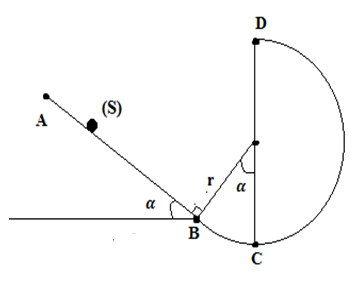 Exercice 1 : « Mouvement d’un solide sur la piste ABCD»12pointsUn solide (S) supposé ponctuel, de masse m=100g est lancé à partir d’un point A, avec une vitesse initiale VA=V .le corps (S) atteint le point D avec une vitesse nulle.et passe par le point C avec VC=5m.s-1Il glisse à l’intérieur d’une piste ABCD constituée de deux parties :Une partie rectiligne AB, de longueur AB=80cm , et inclinée  d’un angle °  par rapport au plan horizontal.Une partie circulaire BCD (CD verticale) de rayon r= 35cm et de centre O.On néglige le frottement sur la partie ABCOn peut pas négliger les frottements entre C et DPar l’application le T.E.C entre A et B on trouve l’expression de VB :1pt    VB=                   VB=              VB=Par l’application le T.E.C entre B et C l’expression de VC :1.5ptV2C= V2B+2grcos                    V2C= V2B+2gr(1-cos)                             VC=En exploitant la question (1) et (2) pour trouver la relation entre VA et VC :1.5pt   VC2-VA2=2gABsin()+2gr(1-cos)         VA2-VC2=2gABsin()+2gr(1-cos)        VC2-VA2=2gABcos()+2grcosLa valeur de la vitesse initial VA=V:1ptV=VA=16m/s               V=VA=8m/s              V=VA=4m/s             V=VA=2m/s          V=VA=0m/sLa valeur de la portion CD circulaire est 1pt                     CD=109.9cm                CD=219.9cm                      CD=0.7m                  CD=70cmL’expression du travail de la force de poids lorsque le corps se déplace de C vers D ; 1.5pt    W()=-mg1.09 (J)       W()=-mg2.19 (J)          W()=-mg0.7 (J)        W()=-mg70  (J)A l’aide le TEC trouver l’expression entre VC et les travaux des forces entre C et D :1.5pt-mVC2=W(P)+W(f)                    mVC2=W(P)+W(f)                     -mVC2=-W(P)-W(f)La valeur de Travail de force de frottement :1.5pt       W(f)=-1.6J                           w(f)=-0.5J                     w(f)=-5J                     w(f)=-6JL’intensité de la force de frottement :1.5ptf=0.82N                     f=0.73N                 f=-20N                f=0.5 N              f=2.28N   Www.AdrarPhysic.Fr Exercice 1 : On mélange 70ml de solution de chlorure de calcium (Ca2+(aq)+2Cl-(aq)) et 70ml de solution de nitrate d’argent (Ag+(aq)+NO3-(aq)) les deux solutions ont même concentration molaire en soluté apporté C=1.0.10-2mol.L-1,les ions Ag et Cl précipitent pour donner chlorure d’argent  solide.1)l’équation de précipitation est :1pt  2Ag+ + Ca2+                 Ag2Ca(s)               Ag+ + Cl-                 Ag2Cl(s)                      Ag+ + NO3-                 AgNO3(s)      Ag+ + Cl-                 AgCl(s)               Ca2+ +2Cl-                 CaCl2 (s)                             AgNO3(s)                 Ag+ + NO-3    2)la relation entre les concentrations molaire effectives des ions Ag+ et Cl- avant le mélange :1.5pt      [Ag+]=[Cl-]=C=1.0.10-2mol.L-1               [Ag+]=  =C=1.0.10-2mol.L-1                [Cl-]=  =C=1.0.10-2mol.L-13) complétez le tableau d’avancement par les valeurs de quantités de matières en (mol) :1.5pt4) la valeur de l’avancement maximal Xmax :1pt      Xmax=0.07 mol                                 Xmax=7.10-4 mol                       Xmax=1.4.10-3 mol                   Xmax=0.014 mol         5) la masse de précipité formé :1pt                            m=10.03g                                 m=0.1g                             m=0.2g                           m=2g6) la masse de chlorure de calcium nécessaire pour obtenir la solution précédente (V=70ml;C=1.0.10-2mol.L-1) :1pt                            m=77g                                      m=77mg                           m=100.32mg                 m=100.32gWww.AdrarPhysic.FrPr.AGHATTAS HachimLycée ibno hazzem2021/01/12Devoir surveillé n0  3Semestre 1Matière : Physique-ChimieDurée : 1H50minPremière année baccalauréat scientifique / SC  Expérimentale L’équation de la réactionEtat initial0Etat intermédiaire Etat final